NOME: ___________________________________________ DATA:___/___/___                                                             ATIVIDADE  AEE EDUCAÇÃO INFANTIL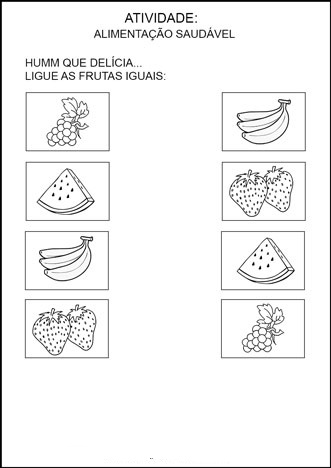 SUGESTÕES DE VÍDEOS: LINKS:https://www.youtube.com/watch?v=UfdT8IcASTwhttps://www.youtube.com/watch?v=x3ZFTkfUWz4         NOME: ___________________________________________ DATA:___/___/___                                       ATIVIDADE AEE ENSINO FUNDAMENTAL I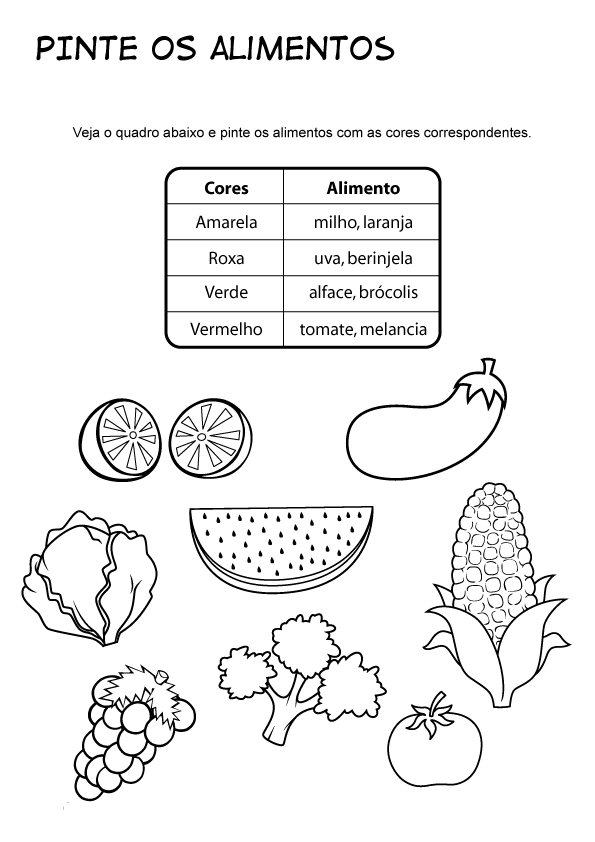 SUGESTÕES DE VÍDEOS: LINKS:https://www.youtube.com/watch?v=UfdT8IcASTwhttps://www.youtube.com/watch?v=x3ZFTkfUWz4NOME: ___________________________________________ DATA:___/___/___                                                ATIVIDADE AEE ENSINO FUNDAMENTAL II 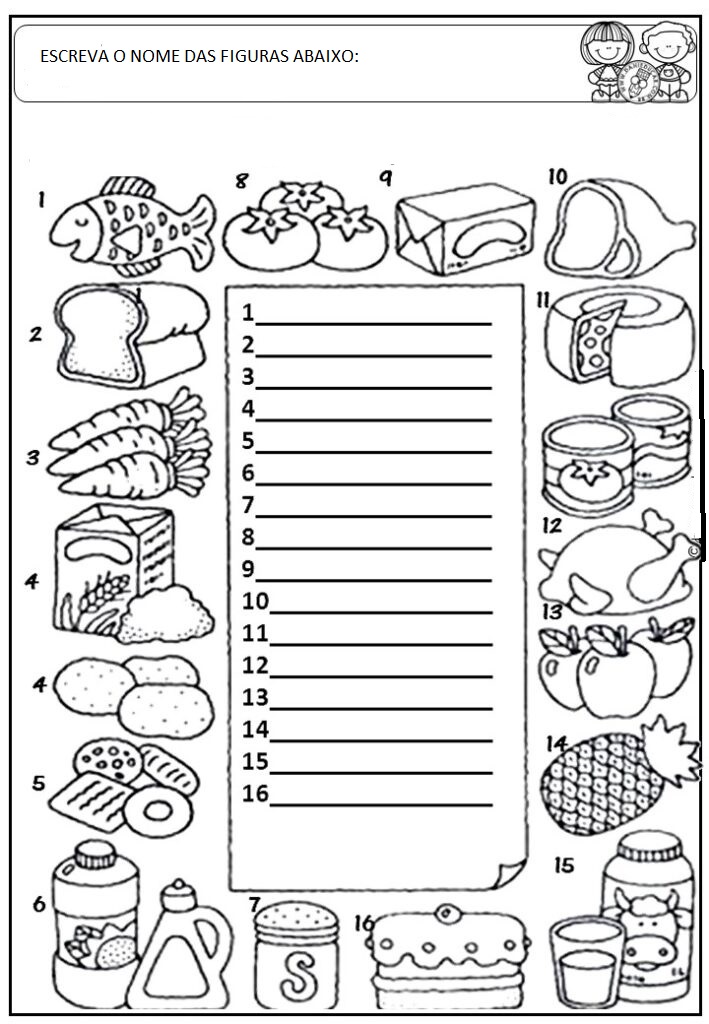 SUGESTÕES DE VÍDEOS: LINKS:https://www.youtube.com/watch?v=UfdT8IcASTwhttps://www.youtube.com/watch?v=x3ZFTkfUWz4